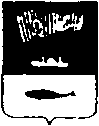 СОВЕТ ДЕПУТАТОВ ГОРОДА МУРМАНСКАПЯТЫЙ СОЗЫВСОРОКОВОЕ ЗАСЕДАНИЕРЕШЕНИЕ               от "27" октября 2017 года             № 40-714                                 город МурманскО внесении изменений в приложение к решению                                    Совета депутатов города Мурманска от 03.03.2010 № 16-209                              "Об утверждении перечня услуг, ПРЕДОСТАВЛЯЕМЫХ муниципальными предприятиями и учреждениями, И РАБОТ, ВЫПОЛНЯЕМЫХ муниципальными предприятиями и учреждениями, тарифы на которые устанавливаются администрацией города Мурманска"(в редакции решения Совета депутатов города Мурманска от 20.06.2017 № 38-655)Принято Советом депутатовгорода Мурманска "26" октября 2017 годаВ соответствии с Федеральным законом от 06.10.2003 № 131-ФЗ "Об общих принципах организации местного самоуправления в Российской Федерации", решением Совета депутатов города Мурманска от 04.02.2010 № 15-198 "Об утверждении Порядка принятия решений об установлении тарифов на услуги, предоставляемые муниципальными предприятиями и учреждениями, и работы, выполняемые муниципальными предприятиями и учреждениями», руководствуясь Уставом муниципального образования город Мурманск, Совет депутатов города Мурманска р е ш и л:1. Внести в приложение к решению Совета депутатов города Мурманска                              от 03.03.2010 № 16-209 "Об утверждении перечня услуг, предоставляемых  муниципальными предприятиями и учреждениями, и работ, выполняемых муниципальными предприятиями и учреждениями, тарифы на которые устанавливаются администрацией города Мурманска"             (в редакции решения Совета депутатов города Мурманска от 20.06.2017 № 38-655) следующие изменения:1.1 в подпункте 1.1 пункта 1 слова "(размер родительской платы)" заменить словами "(плата, взимаемая с родителей (законных представителей))".1.2 подпункт 3.3 пункта 3 исключить.2.Опубликовать настоящее решение в газете "Вечерний Мурманск".3.Настоящее решение вступает в силу после его официального опубликования.4.Контроль за исполнением настоящего решения возложить на постоянную комиссию Совета депутатов города Мурманска по экономической политике и хозяйственной деятельности (Вологдин В.А.).Глава муниципального образованиягород Мурманск                                                                                                      Д.Д. Филиппов